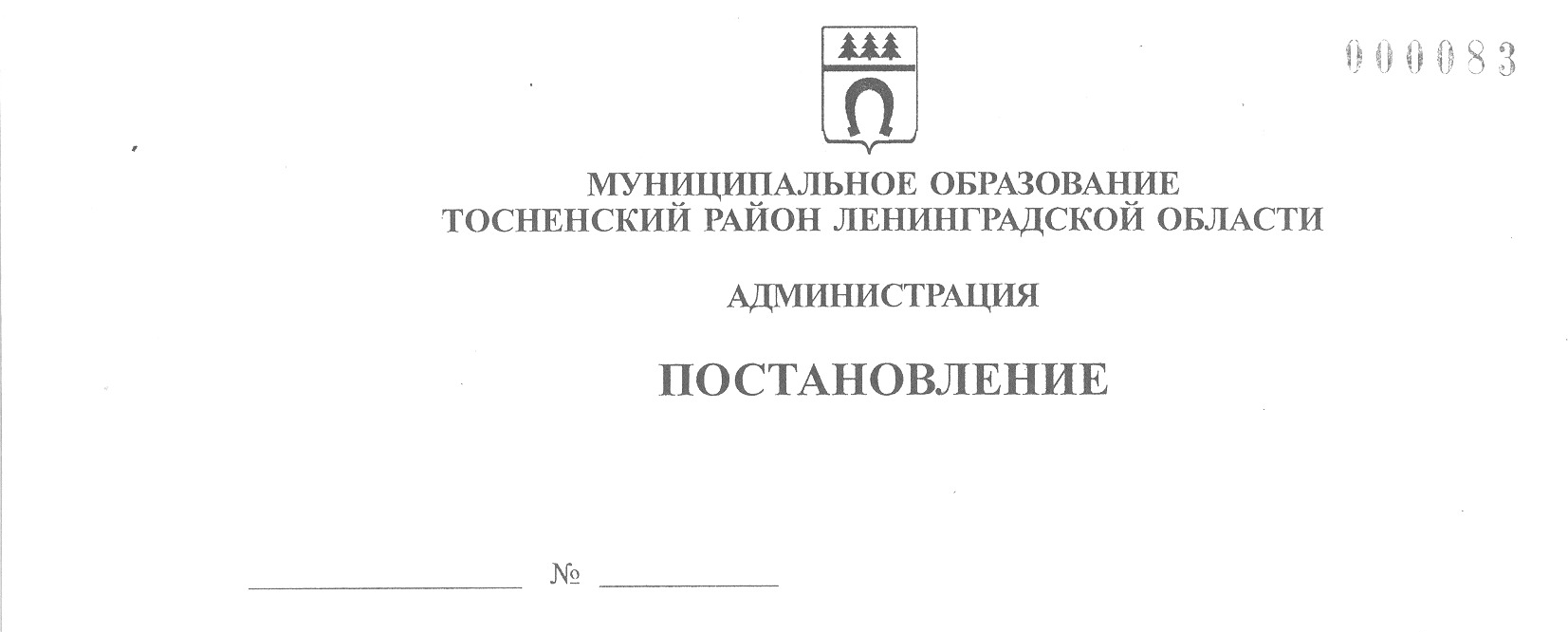 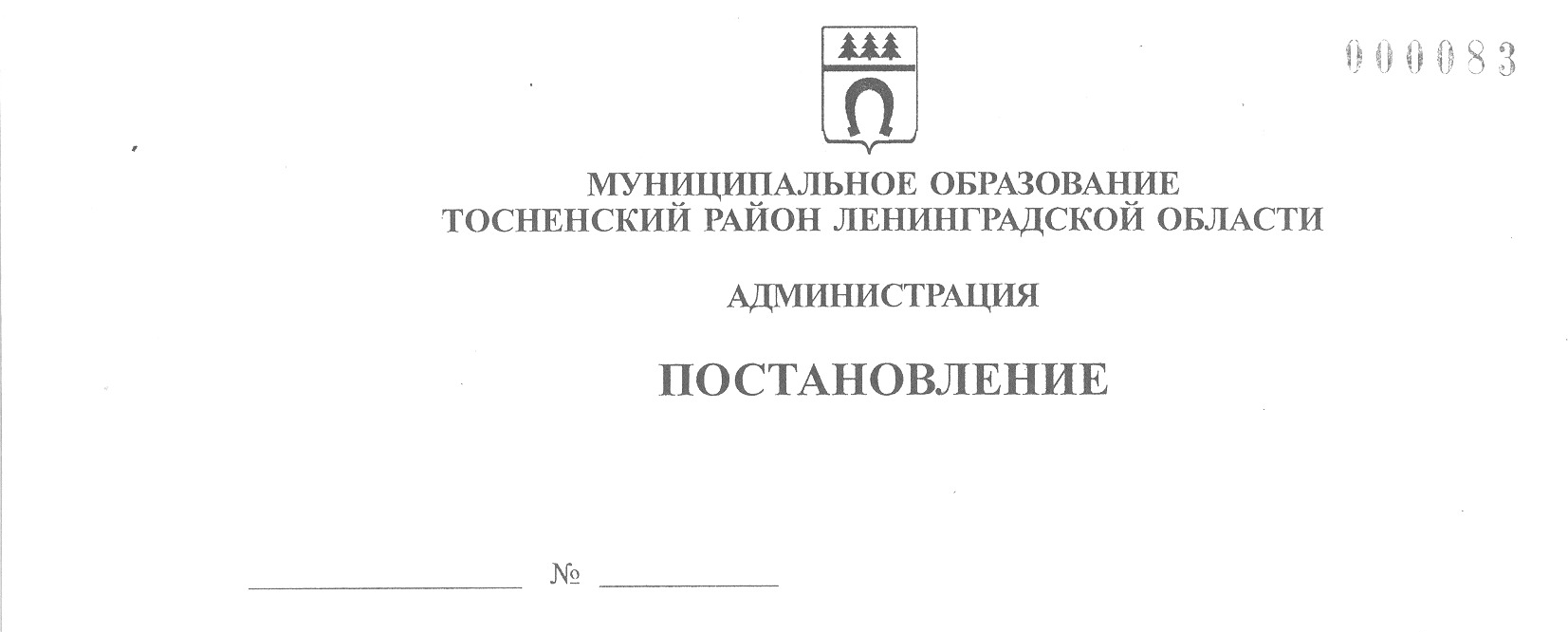 15.02.2021                                274-паО формировании фонда капитального ремонтамногоквартирных домов, расположенных на территории Тосненского городского поселения Тосненского муниципального района Ленинградской областиВ соответствии с  ч. 7 ст. 189 Жилищного кодекса Российской Федерации и пунктом 5 статьи 10 областного закона Ленинградской области от 29.11.2013 № 82-оз «Об отдельных вопросах организации и проведения капитального ремонта общего имущества в многоквартирных домах, расположенных на территории Ленинградской области», на основании протокола заседания комиссии по установлению необходимости (отсутствия необходимости) проведения капитального ремонта общего имущества в многоквартирных домах, расположенных на территории Ленинградской области, от 28.01.2021 № 1, исполняя полномочия администрации  Тосненского  городского поселения Тосненского муниципального района Ленинградской области  на основании  статьи 13 Устава  Тосненского городского поселения Тосненского муниципального района Ленинградской области и статьи 25 Устава муниципального образования Тосненский район Ленинградской области, администрация муниципального образования Тосненский район Ленинградской области ПОСТАНОВЛЕТ:Формировать фонд капитального ремонта многоквартирных домов, расположенных на территории Тосненского городского поселения Тосненского муниципального района Ленинградской области, на счете регионального оператора – некоммерческой организации «Фонд капитального ремонта многоквартирных домов в Ленинградской области» (приложение).2. Комитету по жилищно-коммунальному хозяйству и благоустройству администрации муниципального образования Тосненский район Ленинградской области:2.1. Направить в пресс-службу комитета по организационной работе, местному самоуправлению, межнациональным и межконфессиональным отношениям администрации муниципального образования Тосненский район Ленинградской области настоящее постановление для обнародования в порядке, установленном Уставом муниципального образования Тосненский район Ленинградской области. 22.2. Направить настоящее постановление  региональному оператору – некоммерческой организации «Фонд капитального ремонта многоквартирных домов Ленинградской области».2.3. Направить настоящее постановление в комитет по жилищно-коммунальному хозяйству Ленинградской области.3. Пресс-службе комитета по организационной работе, местному самоуправлению, межнациональным и межконфессиональным отношениям администрации муниципального образования Тосненский район Ленинградской области обеспечить обнародование  настоящего постановления  в порядке, установленном Уставом муниципального образования  Тосненский район Ленинградской области.4. Контроль за исполнением постановления возложить на заместителя главы администрации  Горленко С.А.Глава администрации						                    А.Г. Клементьев           Алексеева Елена Викторовна, 8(81361)332545 гаПриложениек постановлению администрациимуниципального образования Тосненский район Ленинградской области	  15.02.2021		274-па			от___________№_________Перечень многоквартирных домов, расположенных на территории Тосненского городского поселения Тосненского района Ленинградской области, формирующих фонд капитального ремонта на счете регионального оператора – некоммерческой организации «Фонд капитального ремонта многоквартирных домов в Ленинградской области»№ п/пАдрес многоквартирного дома1Ленинградская область, г. Тосно, пр. Ленина, д. 692Ленинградская область, г. Тосно, ул. Блинникова, д. 8